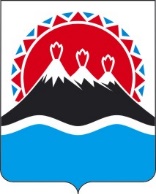 П О С Т А Н О В Л Е Н И ЕПРАВИТЕЛЬСТВАКАМЧАТСКОГО КРАЯг. Петропавловск-КамчатскийПРАВИТЕЛЬСТВО ПОСТАНОВЛЯЕТ:Внести в постановление Правительства Камчатского края 22.03.2022   № 132-П «О случаях осуществления закупок товаров, работ, услуг для государственных и (или) муниципальных нужд у единственного поставщика (подрядчика, исполнителя) в целях обеспечения нужд Камчатского края и порядке их осуществления» следующие изменения:в наименовании после слов «в целях обеспечения нужд Камчатского края» дополнить словами «и муниципальных нужд, муниципальных образований, находящихся на его территории,»;в части 1 после слов «в целях обеспечения нужд Камчатского края» дополнить словами «и муниципальных нужд, муниципальных образований, находящихся на его территории,»;части 2:а) в пункте 1 после слов «в целях обеспечения нужд Камчатского края» дополнить словами «и муниципальных нужд, муниципальных образований, находящихся на его территории»;б) в пункте 2 после слов «в целях обеспечения нужд Камчатского края» дополнить словами «и муниципальных нужд, муниципальных образований, находящихся на его территории»;4) в части 4 в пункте 1 после слов «в целях обеспечения нужд Камчатского края» дополнить словами «и муниципальных нужд, муниципальных образований, находящихся на его территории,»;5) в приложении:в наименовании после слов «в целях обеспечения нужд Камчатского края» дополнить словами «и муниципальных нужд, муниципальных образований, находящихся на его территории,»;в части 1 после слов «в целях обеспечения нужд Камчатского края» дополнить словами «и муниципальных нужд, муниципальных образований, находящихся на его территории»;в части 3 слово «каря» заменить словом «края»;в пункте 3 части 4 после слов «в целях обеспечения нужд Камчатского края» дополнить словами «и муниципальных нужд, муниципальных образований, находящихся на его территории,»;в части 7 слова «(в случае осуществления закупки на условиях со финансирования из краевого бюджета)» исключить;абзац первый части 12 изложить в следующей редакции:«12. По итогам рассмотрения документов, указанных в части 11 настоящего Порядка, Правительственная комиссия принимает решение о согласовании осуществления закупки (далее - положительное решение) либо решение об отказе в согласовании осуществления закупки (далее - отрицательное решение).  Решения Правительственной комиссии оформляются протоколом в соответствии с Типовой инструкцией по делопроизводству в исполнительных органах государственной власти Камчатского края, утвержденной распоряжением Правительства Камчатского края от 12.11.2018             № 460-РП, визируются всеми присутствующими  на заседании членами Правительственной комиссии  и подписываются председательствующим в ГИС ЕСЭД с использованием усиленной квалифицированной электронной подписи.».2. Настоящее постановление вступает в силу после дня его официального опубликования.[Дата регистрации]№[Номер документа]О внесении изменений в постановление Правительства Камчатского края от 22.03.2022   № 132-П «О случаях осуществления закупок товаров, работ, услуг для государственных и (или) муниципальных нужд у единственного поставщика (подрядчика, исполнителя) в целях обеспечения нужд Камчатского края и порядке их осуществления»Председатель Правительства Камчатского края[горизонтальный штамп подписи 1]Е.А. Чекин